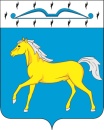 ЖЕРЛЫКСКИЙ СЕЛЬСКИЙ  СОВЕТ ДЕПУТАТОВМИНУСИНСКОГО РАЙОНАРЕШЕНИЕ25.09.2020                                       с. Жерлык                                   №2-рс                     О создании постоянных комиссий  Жерлыкского сельского Совета депутатов	На основании статьи 21 Устава Жерлыкского сельсовета Минусинского района  Красноярского края, Жерлыкский сельский  Совет депутатов РЕШИЛ: Создать постоянные комиссии по направлениям деятельности сельского Совета депутатов:Постоянная комиссия «по бюджету, финансам, муниципальной собственности, законности»Председатель комиссии- Колмакова Зинаида Васильевна;Члены комиссии:Губарева Елена Сергеевна, Тюнина Людмила Александровна.Постоянная комиссия «по вопросам социальной сферы, здравоохранения, образования, культуры»Председатель комиссии- Мячина Ольга Анатольевна;Члены комиссии:Озерова Ольга Константиновна, Халилова Елена Александровна.Постоянная комиссия «по вопросам землепользования и благоустройства» Председатель комиссии – Ильин Сергей Васильевич;Члены комиссии:Шарыпова Ольга Бабидулловна, Худоногова Валентина Леонидовна, Шутов Сергей Ильич.  Решение вступает в силу с момента принятия и подлежит официальному опубликованию в периодическом издании «Жерлыкский вестник».  Председатель сельского Совета депутатов                          З.В. Колмакова Глава сельсовета                                                                     М.П. Коннов